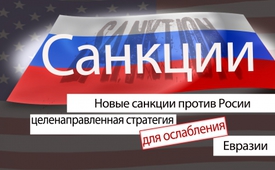 Новые санкции против России: целенаправленная стратегия для ослабления Евразии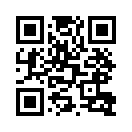 В ночь на 26 июля 2017 года Палата представителей США 419-ю голосами «за» и 3-мя голосами «против» одобрила расширение санкций против России. После Палаты представителей за принятие проекта должен проголосовать ещё и сенат – верхняя палата Конгресса. И в конце его должен подписать президент США Дональд Трамп. Однако президент, который недавно выступал за улучшение отношений с Россией, может наложить на этот проект вето. Но, с другой стороны, это может быть отменено голосованием двух третей в обеих палатах парламента.
Причиной санкций против России были мнимые хакерские атаки русских на выборы президента в прошлом году.В ночь на 26 июля 2017 года Палата представителей США 419-ю голосами «за» и 3-мя голосами «против» одобрила расширение санкций против России. После Палаты представителей за принятие проекта должен проголосовать ещё и сенат – верхняя палата Конгресса. И в конце его должен подписать президент США Дональд Трамп. Однако президент, который недавно выступал за улучшение отношений с Россией, может наложить на этот проект вето. Но, с другой стороны, это может быть отменено голосованием двух третей в обеих палатах парламента.
Причиной санкций против России были мнимые хакерские атаки русских на выборы президента в прошлом году.
Немецкий свободный корреспондент в США Арндт Пелтнер сказал, что расширением санкций республиканцы и демократы ясно выражают доверие собственным секретным службам. Они исходят из того, что Россия, возможно, повлияла на президентские выборы в США.
Но доказуемы ли эти обвинения и о чём действительно идёт речь при действующих и новых санкциях против Москвы?
Ответ на первый вопрос даёт открытое письмо бывших сотрудников американских  спецслужб, коротко VIPS, непосредственно президенту Трампу. VIPS противодействует злоупотреблению информациями спецслужб. 

Например, уже в 2003 году организация предупреждала о нападении США на Ирак, так как эта война строилась на информации секретных служб. Ложность этой информации тотчас распознали „ветераны секретных служб“. Она должна была служить лишь военной пропаганде.
В своём последнем письме о якобы имевшем место российском вмешательстве в выборы в США, VIPS опиралась на независимое технико-криминалистическое расследование. Оно пришло к заключению, что инсайдер скопировал внутренние файлы на внешний носитель и затем приложил компрометирующие следы, указывающие на Россию. Независимое расследование, к тому же, показало, что копирование и манипуляция с файлами производились с восточного побережья США, и вмешательство «извне» было невозможно. Следовательно, по словам секретных служб, не было никакой российской хакерской атаки, с целью вмешательства в выборы США.
Вообще-то, нет никакой необходимости долго спекулировать о действительных мотивах расширения штрафных санкций против России. Так критики обличают США в намерении, с помощью этого закона, помешать экспорту российского газа, чтобы закрепить свои позиции на рынке Европы для продажи  своего сжиженного газа. На самом деле, американские политики этим законопроектом выражают своё несогласие со строительством запланированного газопровода «Северный поток 2», который должен идти из России в Германию. 
Ещё в июне, когда в США был принят первый проект новых санкций против России, министр иностранных дел Германии Зигмар Габриэль сказал: „Не может быть, что сегодня злоупотребляют санкциями для вытеснения российского газа, чтобы продавать американский.“
Также и Еврокомиссия выразила 24-го июля свою озабоченность возможными последствиями для европейских предприятий и опасается, что могут пострадать интересы европейцев в области обеспечения энергоресурсами. Ведь Россия является важнейшим поставщиком газа в Европу. Российское правительство также предупреждало, что действия США могут подвергнуть опасности важные энергетические проекты с Евросоюзом.
Вдруг европейские и российские политики кажутся единодушными: новые штрафные санкции против России направлены, в первую очередь, против европейских и российских экономических интересов. 
Но европейские политики и СМИ ни словом не упоминают о том, что за ослаблением «Евразии», т.е. Европы и Азии, включая Россию, стоит целенаправленный, долгосрочный и тщательно разработанный план некоторых американских стратегов. Так бывший советник по нацбезопасности США Збигнев Бжезинский ещё в 1997 году открыто изложил, что всемирно заангажированная Америка может держать своё глобальное господство только в той мере, как ей „удастся помешать возникновению доминирующей и противодействующей силы на евразийском континенте“ (www.kla.tv/10603).
Джордж Фридман, американский политолог, тоже сказал в своей известной Stratfor-речи 4-го февраля 2015 года, что единственной угрозой, которую США опасаются уже более ста лет, является возможный союз Германии и России (www.kla.tv/7453).
В этой взаимосвязи следует рассматривать и новые санкции против России. Как в 2011 году, когда под руководством США бомбили Ливию, и до сегодняшнего дня европейцы должны расхлёбывать последствия в виде миллионов беженцев, так и новые решения Палаты представителей США лягут на спины европейцев и русских.
Поэтому наблюдайте за решениями американских политиков с точки зрения того, не должны ли этим быть ослаблены другие страны, прежде всего, евразийский континент.от Daniel D.Источники:http://www.srf.ch/play/radio/popupaudioplayer?id=a99231da-9e36-429a-b359-df7de8053789&startTime=14.29
http://www.srf.ch/play/radio/popupaudioplayer?id=a99231da-9e36-429a-b359-df7de8053789&startTime=14.29
http://www.srf.ch/news/international/das-sind-die-schluesselfiguren
http://www.srf.ch/news/international/das-sind-die-schluesselfiguren
https://deutsch.rt.com/nordamerika/54668-us-geheimdienstveteranen-es-gab-keinen-russischen-hackerangriff-us-wahlen/
https://deutsch.rt.com/wirtschaft/54681-neue-sanktionen-gegen-russland-und-die-europaeische-wirtschaft/Может быть вас тоже интересует:---Kla.TV – Другие новости ... свободные – независимые – без цензуры ...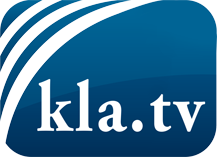 О чем СМИ не должны молчать ...Мало слышанное от народа, для народа...регулярные новости на www.kla.tv/ruОставайтесь с нами!Бесплатную рассылку новостей по электронной почте
Вы можете получить по ссылке www.kla.tv/abo-ruИнструкция по безопасности:Несогласные голоса, к сожалению, все снова подвергаются цензуре и подавлению. До тех пор, пока мы не будем сообщать в соответствии с интересами и идеологией системной прессы, мы всегда должны ожидать, что будут искать предлоги, чтобы заблокировать или навредить Kla.TV.Поэтому объединитесь сегодня в сеть независимо от интернета!
Нажмите здесь: www.kla.tv/vernetzung&lang=ruЛицензия:    Creative Commons License с указанием названия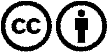 Распространение и переработка желательно с указанием названия! При этом материал не может быть представлен вне контекста. Учреждения, финансируемые за счет государственных средств, не могут пользоваться ими без консультации. Нарушения могут преследоваться по закону.